He guardadoHe guardado un beso para cuando regreses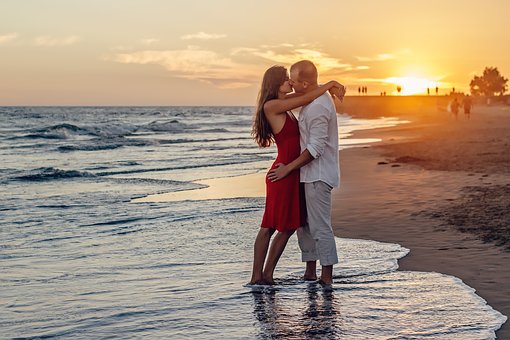 El último quedaba y lo guardé por tiHe dejado un abrazo que jamás daré a nadieÉl te estará esperando por si quieres venir.Tengo un verso escondido, que más nadie leeráUna carta de amor que escribí para tiUn suspiro sediento, un último latidoUn corazón roto, una última pasión.Llevo dentro de mi alma, un recuerdo nostálgicoDe alguien que quise tanto y no me valoróAlguien que entregué todo, sin nada me dejóMe quedé sin reservas, sin defensas, sin miedoSin palabras, sin llanto, y también sin amor.Si un consuelo me queda, para seguir viviendoEs que sé que un día te acordarás de mí.Cuando veas una rosa, cuando leas un poemaCuando alguien te hiera, porque sé que es así.Incluso cuando entregues amor a otro hombreSerá parte del mío que entregué para ti.Porque te enseñé a amar, a entregar, a reírAsimilar un beso, y escuchar el sonidoDe un corazón que solo latía por ti.He guardado para ti mi último romanceNo dejes de buscarlo, no lo hagas sufrir.